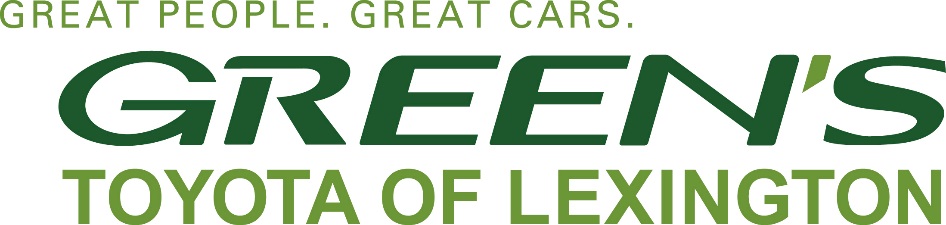 UK Employee Purchase ProgramDealer and factory incentives available on Employee Purchase Plan 2015Vehicles sold at special pricing above dealer invoice. This will not apply to vehicles that are in limited supply. (i.e. Land Cruiser, Sequoia, 4Runner or any vehicle in limited quantity) Scions are pure pricing only unless otherwise specified on dealer web site. If a particular vehicle is in short supply we will do our best to give the customer a fair price.15% off  with EPP on all future services at Greens Toyota Service Dept. Excludes Purchase of Tires…Time of deliver depends on customer choosing vehicles in stock.Option to choose from other services such as GAP Insurance, Extended Warranties and Special Maintenance Programs at a discounted rate. Toyota now offers 2 Year or 25000 miles free maintenance for any New Toyota purchased.
Special employee purchase financing programs are available for anyone who may need assistance due to insufficient credit.We also do our best on used vehicles as well. I will work with used vehicles on a individual basis depending what has been invested in them by the dealership.Show proof of employment with your company to qualify for the plan. Contact your HR Manager for information on the Employee Purchase Plan. Gene Hieger must be contacted and appointment set to qualify for program. HR has the updated (EPP) plan displayed in the HR office.Blood relatives I.E. Mother, Father, Sister, Brother, Son and daughter and retiree’s of the employee qualify for this 
program.
Also for all Collage Grads look into our Collage Graduate program. The Program is designated to help Graduate students get a fresh start on a New Toyota vehicle. Also we have a Military discount as well you must be active duty
to qualify for the discount and have no derogatory on your credit.Internet pricing is based on the particular vehicle with incentives already added. Internet pricing will be honored on the vehicle/stock number displayed only. Cal for more information